__________тел.: (8-84348) 3-82-58, факс: (8-84348) 3-82-44, Tub.Nsm@tatar.ru ______________ПОСТАНОВЛЕНИЕ                                                                                                            КАРАР2024 елның 20 нче марты                                                                                                       № 2Татарстан Республикасы Яңа Чишмә муниципаль районының Тубылгы Тау Тау авылы җирлегендә гражданнар җыенын билгеләү турында гражданнар җыеннарының карарларына үзгәрешләр кертү мәсьәләсе буенча от 21.10.2023 №1 «Татарстан Республикасы Яңа Чишмә муниципаль районының Тубылгы Тау авылында гражданнар җыены нәтиҗәләре турында», от 21.10.2023№2 «Татарстан Республикасы Яңа Чишмә муниципаль районының Тубылгы Тау Тау авылы җирлегендә 2024 елда гражданнарның үзара салымын кертү турында»     Статьялар нигезендә 25.1, 56 2003 елның 6 октябрендәге Федераль закон № 131-ФЗ «Россия Федерациясендә җирле үзидарәне оештыруның гомуми принциплары турында», статья 35 2004 елның 28 июлендәге Татарстан Республикасы Кануны № 45-ЗРТ «Татарстан Республикасында җирле үзидарә турында», Татарстан Республикасы Яңа Чишмә муниципаль районының Тубылгытау авыл җирлеге Уставының 22 статьясы, Татарстан Республикасы Яңа Чишмә муниципаль районының Тубылгытау авыл җирлеге башлыгыКАРАР БИРӘ:1. 2024 елның 31 мартында Тубылгы Тау авылы, 94 нче йорт адресы буенча урнашкан Тубылгы Тау авылы, гражданнар җыены карарларына үзгәрешләр кертү мәсьәләсе буенча гражданнар җыенын 10.00 сәгатькә билгеләргә. от 21.10.2023 №1 «Татарстан Республикасы Яңа Чишмә муниципаль районының Тубылгы Тау авылында гражданнар җыены нәтиҗәләре турында», от 21.10.2023 №2 «2024 елда Тубылгы Тау Тау Тау авылында Татарстан Республикасы Яңа Чишмә муниципаль районының үзара салым кертү турында».2.  Гражданнар җыенына чыгарыла торган сорауны расларга: ««Татарстан Республикасы Яңа Чишмә муниципаль районының Тубылгы Тау Тау авылы җирлегендә гражданнар җыены нәтиҗәләре турында» 2023 елның 21 октябрендәге 1 номерлы гражданнар җыеннары карарына үзгәрешләр кертү килешәсезме? от 21.10.2023 №2 «Татарстан Республикасы Яңа Чишмә муниципаль районының Тубылгы Тау Тау авылында гражданнарның үзара салымын кертү турында» 2024 елда, чараларны түбәндәге редакциядә бәян итеп:  - торак пункт чикләрендә гомуми файдаланудагы җирле әһәмияттәге автомобиль юлларын төзү, ремонтлау, тоту (вак таш җәелгән юлларны ремонтлау, аларны сатып алу, ташу, вак таш салу, шартнамә буенча эшләр өчен түләү, юлларны кышкы чорда кардан чистарту (ягулык-майлау материаллары сатып алу, шартнамә буенча эшләр өчен түләү), юлларны яз һәм көз көне җылыту  (ягулык-майлау материаллары сатып алу, шартнамә буенча эшләр өчен түләү), җәй көннәрендә юлларны ишелү  (ягулык-майлау материаллары сатып алу, шартнамә буенча эшләр өчен түләү);- су белән тәэмин итү һәм су бүлеп бирү системаларын, су башняларын, скважиналарны һәм су белән тәэмин итү чыганакларыннан су коймасын тәэмин итүче башка инженер корылмаларын проектлау, төзү һәм ремонтлау (КПА янгын колонкасын сатып алу, янгын җиңсәләре сатып алу);                         «ДА»                                                      «НЕТ»».3. Әлеге карарны «Татарстан Республикасы хокукый мәгълүматының рәсми порталында» «Интернет» мәгълүмат-телекоммуникация челтәрендә бастырып чыгарырга: http://pravo.tatarstan.ru, Татарстан Республикасы Муниципаль берәмлекләре порталында Яңа Чишмә муниципаль районының рәсми сайтында «Интернет» мәгълүмат-телекоммуникация челтәрендә урнаштырырга: https://novosheshminsk.tatarstan.ru.Татарстан Республикасы Яңа Чишмә муниципаль районының Тубылгы Тау авылы, Яшьләр ур., 73 йорт янындагы мәгълүмат стендында кабул ителгәннән соң 10 эш көне дәвамында халыкка чыгарырга.4. Әлеге карар басылып чыкканнан соң үз көченә керә (халыкка җиткерү).Татарстан РеспубликасыЯңа Чишмә муниципаль районы Тубылгы Тау авыл җирлеге башлыгы                                                           Ф.Ф. Исмәгыйлев  ГЛАВА ТУБЫЛГЫТАУСКОГОСЕЛЬСКОГО ПОСЕЛЕНИЯ НОВОШЕШМИНСКОГО МУНИЦИПАЛЬНОГО   РАЙОНА РЕСПУБЛИКИ ТАТАРСТАНУл.Молодежная, д.73,с. Тубылгы Тау, 423181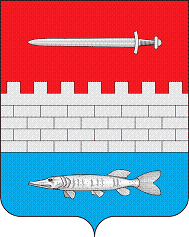 ТАТАРСТАН РЕСПУБЛИКАСЫ ЯҢА ЧИШМӘ           МУНИЦИПАЛЬ РАЙОНЫНЫҢ   ТУБЫЛГЫ ТАУ АВЫЛ ҖИРЛЕГЕ БАШЛЫГЫЯшьләр  урамы, 73Тубылгы Тау авылы, 423181